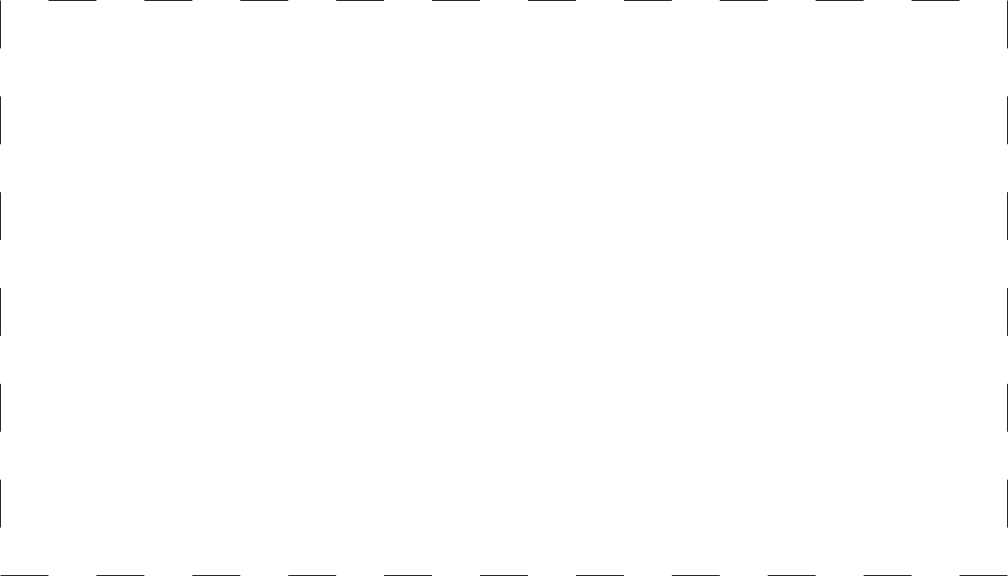 NameTitleMediaDimensions$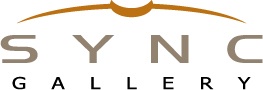 NameTitleMediaDimensions$NameTitleMediaDimensions$